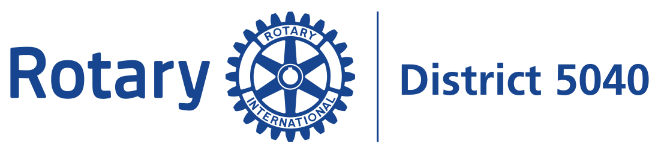 Resolutionof theRotary Club of ______________________A Resolution of the Rotary Club of _______________________submitting the suggestion for the nomination of____________________________________as a candidate for District Governor, 2026-2027 for District 5040.WHEREAS, the Rotary Club of                                                      is a member of in good standing of District 5040, andWHEREAS, the District has submitted a request to the Rotary Clubs of the District to suggest names to the Nominating Committee for consideration for District Governor 2024-2025, andWHEREAS,                                                                  (name) has been a Rotarian in good standing since                   (year), as has served as (list positions and other involvements…club, district, International) __________________________ ______________________________________________________________andWHEREAS,  (add as many “Whereas’s” as you wish defining candidate)WHEREAS,                                                        (name) exemplifies “Service Above Self” as a quality individual.NOW, THEREFORE, BE IT RESOLVED that the Rotary Club of                                                                                 on behalf of the club members and Board of Directors, does hereby suggest the nomination of                                                                                  (name) as a candidate for District Governor 2026-2027, for District 5040,BE IT FURTHER RESOLVED that the Rotary Club of                                                                does hereby pledge its full support for                                                                  candidacy.PASSED, APPROVED AND ADOPTED by the Rotary Club of                                                                at a regular club meeting of its members, held this                                                        (date)Certified:Club President, 2023 - 2024Club Secretary 2023 - 2024